Checklist 
KledijO T-shirts (voor elke dag 1)O Lange/korte broekenO Sweaters of pullenO OnderbroekenO SokkenO Linnen zakO Onderlaken (hoeslaken)O KussensloopO SlaapzakO WandelschoenenO SportschoenenO Extra paar schoenenO Regenjas (met kap!)O Dikke jas/handschoenen/sjaalO Handdoeken/washandjesO Kids ID / ISI+ kaartO Tandenborstel + tandpastaO Kam/borstelO ZeepO ShampooO ZakdoekenO Maandverband/tamponO Pyjama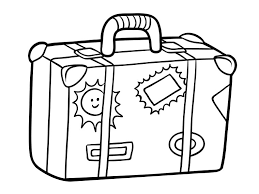 O Plastic zak (nat gerief)O GalakledijO Zwemkledij O Badmuts O Extra handdoekAllerleiO Leesboek/stripO Rugzak met lunchpakket + drinkbusO Klein gezelschapsspel/kaartenO SchrijfgeriefO Schrijfplank/stuk kartonO Zakgeld (max. 20 euro)O Fluo-vestO ZonnebrilO Pet/zonnehoedjeO Brooddoos!O ZonnecrèmeO Ijzeren schop (met naam op)O Eventueel strandvormpjes +  
    emmertjeO Horloge/wekkerO Snoepjes (af te geven bij aankomst)O MedicatieGraag op zoveel mogelijk kleding en voorwerpen naam en voornaam.
We zorgen voor labels: koffer, zakken, schoppen, rugzakje, …